Name of journal: World Journal of GastroenterologyESPS Manuscript NO: 13307Columns: META-ANALYSISAssociation of cholesterol with risk of pancreatic cancer: A meta-analysisWang J et al. Cholesterol and pancreatic cancerJia Wang, Wei-Jing Wang, Long Zhai, Dong-Feng ZhangJia Wang, Wei-Jing Wang, Long Zhai, Dong-Feng Zhang, Department of Epidemiology and Health Statistics, Qingdao University Medical College, Qingdao 266021, Shandong Province, ChinaAuthor contributions: Wang J designed study, collected data, performed the statistical analysis and wrote manuscript as first author; Wang WJ and Zhai L contributed discussion and wrote manuscript; Zhang DF designed study, contributed discussion and edited manuscript as corresponding author.Correspondence to: Dong-Feng Zhang, MD, Professor, Department of Epidemiology and Health Statistics, Qingdao University Medical College, 38 Dengzhou Road Qingdao 266021, Shandong Province, China. zhangdf1961@126.comTelephone: +86-532-82991712            Fax: +86-532-83801449Received: August 16, 2014      			Revised: October 7, 2014    Accepted: November 7, 2014Published online: AbstractAIM: To evaluate the effect of dietary cholesterol and serum total cholesterol on the risk of pancreatic cancer. METHODS: A literature search was performed up to Jun  PubMed, EMBASE, China National Knowledge Infrastructure and China Biology Medical literature database for relevant articles published in English or Chinese. Pooled relative risks (RRs) with 95%CIs were calculated with random effects models. RESULTS: We included 14 published articles with 439355 participants for dietary cholesterol, and 6 published articles with 1805697 participants for serum total cholesterol (TC). For the highest versus lowest category of dietary cholesterol, the pooled RR (95%CI) of pancreatic cancer was 1.308 (1.097-1.559). After excluding two studies (RR > 3.0), the pooled RR (95%CI) was 1.204 (1.050-1.380). In subgroup analysis stratified by study design, the pooled RRs (95%CI) were 1.523 (1.226-1.893) for case-control studies and 1.023 (0.871-1.200) for cohort studies. The association of dietary cholesterol with the risk of pancreatic cancer was significant for studies conducted in North America [1.275 (1.058-1.537)] and others [2.495 (1.565-3.977)], but not in Europe [1.149 (0.863-1.531)]. No significant association [1.003 (0.859-1.171)] was found between the risk of pancreatic cancer and serum TC. CONCLUSION: Dietary cholesterol may be associated with an increased risk of pancreatic cancer, except for European. The results need to be confirmed further.© 2014 Baishideng Publishing Group Inc. All rights reserved.Key words: Dietary cholesterol; Serum total cholesterol; Pancreatic cancer; Risk; Meta-analysisCore tip: Many epidemiological studies have explored the association of cholesterol with the risk of pancreatic cancer, but the results of these studies are conflicting. We conducted the current meta-analysis to evaluate the effect of dietary cholesterol and serum total cholesterol on the risk of pancreatic cancer. The results suggested that dietary cholesterol may be associated with an increased risk of pancreatic cancer. However the finding needs to be confirmed further.Wang J, Wang WJ, Zhai L, Zhang DF. Association of cholesterol with risk of pancreatic cancer: A meta-analysis. World J Gastroenterol 2014; In pressINTRODUCTIONPancreatic cancer is an uncommon but fatal malignant tumor. The overall 5-year survival rate of pancreatic cancer is less than 4%[1]. Worldwide, the estimated numbers of cases and deaths for pancreatic cancer are 277000 and 266000 in 2008[2], respectively. In the United States, the estimated numbers of new pancreatic cancer cases and deaths are 46420 and 39590 in 2014[3], respectively. Several factors have been associated with the risk of pancreatic cancer, such as age[4], BMI[5], smoking[6], coffee drinking[7], HBV and HCV infection[8], type 2 diabetes mellitus[9] and family history[10]. In addition, many nutrition factors, such as folate[11], fat[12] and cholesterol[13-16] might also have an influence on the risk of pancreatic cancer.Several epidemiologic studies have been performed to evaluate the relationship between cholesterol and the risk of pancreatic cancer. Although some studies found that, dietary cholesterol was associated with an increased risk of pancreatic cancer[13-15], others demonstrated no association between dietary cholesterol and the risk of pancreatic cancer[17-19]. The association between serum total cholesterol (TC) and the risk of pancreatic cancer also remains inconsistent[16,20,21]. So far, there is no sufficient epidemiological evidence to establish an association between the risk of pancreatic cancer and dietary cholesterol and serum TC level.Therefore, we conducted a meta-analysis to evaluate the effect of dietary cholesterol and serum TC on the risk of pancreatic cancer.MATERIALS AND METHODSSearch strategyA literature search was performed up to Jun 2014 for relevant available articles published in English or Chinese from the following databases: (1) PubMed; (2) EMBASE; (3) China National Knowledge Infrastructure (CNKI); and (4) China Biology Medical literature database (CBM). The following search terms were used: “pancreatic cancer OR pancreatic neoplasm OR pancreatic carcinoma OR pancreatic tumour” and “cholesterol OR hypercholesterolemia”. Moreover, we reviewed the bibliographies of included articles to search additional studies not captured by our databases. The detailed steps of the literature search are shown in Figure 1. Inclusion criteriaThe inclusion criteria were as follows: (1) an observational study published as an original study to evaluate the association between the risk of pancreatic cancer and dietary cholesterol and serum TC; (2) the exposure of interest was cholesterol; (3) the outcome of interest was pancreatic cancer; and (4) relative risk (RR) and 95%CI (or data to calculate these) were provided. The most recent and complete study was included if one data from the same population had been published repeatedly.Two investigators (JW and LZ) searched and reviewed all identified studies independently. If the two investigators cannot reach an agreement, it was resolved by consensus with a third reviewer.Data extractionThe following data were extracted from each study by two investigators (JW and LZ) independently: the first author’s name, publication year, country where the study was performed, study design, sample size and number of cases, mean age, male percentage in case (exposed) and control (unexposed) groups, RRs (we presented all results as RR for simplicity) with corresponding 95%CI for highest versus lowest categories of cholesterol, the cut-points for cholesterol exposure and variables adjusted for in the analysis. We extracted the RRs that were adjusted for the most confounders.Statistical analysisPooled measure was calculated as the inverse variance-weighted mean of the logarithm of RR with 95%CI to assess the strength of association between cholesterol and the risk of pancreatic cancer. The I2 was adopted to assess the heterogeneity between studies (I2 values of 0%, 25%, 50% and 75% represent no, low, moderate and high heterogeneity[22], respectively). The random effect model (REM) was used as the pooling method. Meta-regression was performed to evaluate the potentially important covariates that might exert substantial impacts on between-study heterogeneity[23]. Influence analysis was performed with one study removed at a time to assess whether the results could have been affected markedly by a single study[24]. Egger et al[25]  regression asymmetry test and the funnel plot were adopted to evaluate publication bias. Subgroup analysis was performed by study design (case-control or cohort study) and continent (North America, Europe or others).All statistical analyses were performed with STATA version 10.0 (Stata Corporation, College Station, TX, United States). All reported probabilities (P values) were two-sides with a statistical significance level of 0.05.RESULTSStudies characteristicsFor dietary cholesterol, 14 articles[13-15,17-19,26-33] with 14 studies (4 cohort studies and 10 case-control studies) were included, involving 439355 participants. For serum TC, 6 articles[16,20,21,34-36] with 8 studies (6 cohort studies and 2 case-control studies) were included, involving 1805697 participants. The detailed characteristics of included studies are shown in Table 1 and 2.Quantitative synthesisThe main results are summarized in Table 3.Dietary cholesterol and the risk of pancreatic cancer: For the highest versus lowest category of dietary cholesterol, the pooled RR of pancreatic cancer was 1.308 (95%CI: 1.097-1.559, I2 = 55.3%, Pheterogeneity = 0.006). The pooled RRs for case-control and cohort studies were 1.523 (95%CI: 1.226-1.893, I2 = 49.7%, Pheterogeneity = 0.037) and 1.023 (95%CI: 0.871-1.200, I2 = 0.0%, Pheterogeneity = 0.508), respectively. The pooled RRs for studies conducted in North America, Europe and others were 1.275 (95%CI: 1.058-1.537, I2 = 29.3%, Pheterogeneity = 0.215), 1.149 (95%CI: 0.863-1.531, I2 = 55.4%, Pheterogeneity = 0.047) and 2.495 (95%CI: 1.565-3.977, I2 = 0.0%, Pheterogeneity = 0.362), respectively (Figure 2).Serum TC and the risk of pancreatic cancer: Highest serum TC levels vs lowest levels were not significantly associated with the risk of pancreatic cancer (RR = 1.003, 95%CI: 0.859-1.171, I2 = 55.5%, Pheterogeneity = 0.028). The pooled RR for Europe and Asia were 1.034 (95%CI: 0.722-1.481, I2 = 65.1%, Pheterogeneity = 0.035) and 1.005 (95%CI: 0.847-1.192, I2 = 56.2%, Pheterogeneity = 0.077), respectively.Sources of heterogeneity and sensitive analysisIn order to explore the between-study heterogeneity, we performed univariate meta-regression with the covariates of sex, age, publication year, sample size, continent where the study was conducted and study design. For the analysis between the risk of pancreatic cancer and dietary cholesterol, study design was found to contribute significantly to the between-study heterogeneity (P = 0.037). After excluding two studies[26,33] (RR > 3.0), the heterogeneity reduced to 29.4% (Pheterogeneity =0.158), and the pooled RR was 1.204 (95%CI: 1.050-1.380). For the analysis between the risk of pancreatic cancer and serum TC, no covariate contributed significantly to the between-study heterogeneity.Influence analysis For the relationship between dietary cholesterol and the risk of pancreatic cancer, the summary RR (95%CI) ranged from 1.203 (95%CI: 1.079-1.341) to 1.291 (95%CI: 1.146-1.455) in influence analysis (Figure 3). For the relationship between serum TC and the risk of pancreatic cancer, the range was from 0.941 (95%CI: 0.840-1.054) to 1.003 (95%CI: 0.913-1.101). Publication biasEgger test and funnel plot showed no evidence of significant publication bias for the analysis between the risk of pancreatic cancer and dietary cholesterol (P = 0.107) (Figure 4) and serum TC (P = 0.204).DISCUSSIONRecently, many studies have been performed to evaluate the association between cholesterol and the risk of pancreatic cancer. However the results are conflicting. Generally, individual study has a relatively small sample size with under power to detect the effect. Therefore, we conducted a meta-analysis to get a more reasonable conclusion. This meta-analysis, which containing 439355 participants for dietary cholesterol and 1805697 participants for serum TC, can effectively assess the association of cholesterol and the risk of pancreatic cancer. Findings from this meta-analysis suggested that dietary cholesterol may be associated with an increased risk of pancreatic cancer. The association of dietary cholesterol with the risk of pancreatic cancer was significant in case-control studies, and the association was significant for studies conducted in North America and others but not in Europe. No significant association between the risk of pancreatic cancer and serum TC was found in this meta-analysis.The exact mechanism whereby high total cholesterol levels could lead to an increased risk of pancreatic cancer is unclear. There are several theories explaining the possible role of cholesterol in pancreatic cancer. Increased level of serum TC is related to increased levels of proinflammatory cytokines[37-39]. Longstanding pre-existing chronic pancreatitis is a strong risk factor for pancreatic cancer[40]. Moreover, dietary cholesterol may affect bile excretion. This may cause bile reflux into the head of the pancreas via the common duct, where most tumors occur[26,41].Between-study heterogeneity is common in meta-analysis. It is essential to explore the potential sources of between-study heterogeneity. Diversity in a number of indeterminate characteristics such as sex, age, publication year, sample size, the continent where the study was performed and study design might be the source of between-study heterogeneity. Therefore, we explored the potential sources of the between-study heterogeneity with meta-regression. However, only study design was found to contribute to the between-study heterogeneity significantly in the analysis for dietary cholesterol. In subgroup analysis by study design, the between-study heterogeneities for case-control studies and cohort studies reduced to 49.7% and 0.0%, respectively. After excluding two studies[26,33] (RR > 3.0) in the analysis for dietary cholesterol, the between-study heterogeneity reduced to 29.4%, and the result didn’t change substantially, suggesting that the result was stable.This meta-analysis has several strengths. First, a large number of participants were included, allowing a much greater possibility of reaching reasonable conclusion. Second, almost all studies included in this meta-analysis adjusted for major risk factors, such as age, sex, smoking, BMI, energy intake, making the results more credible. Third, influence analysis showed that no individual study had an excessive influence on the pooled effects of dietary cholesterol and serum TC on the risk of pancreatic cancer. Fourth, after excluding two studies[26,33] (RR > 3.0) in dietary cholesterol analysis, the between-study heterogeneity reduced to 29.4%, but the result didn’t change substantially.However, the present study has a few limitations. First, unknown confounders might result in exaggerating or underestimating the risk. Second, disparate results were found between the association of dietary cholesterol and serum TC with the risk of pancreatic cancer. Third, in subgroup analysis by continent, a significant association between dietary cholesterol and the risk of pancreatic cancer was found for studies conducted in North America and others, but no association was found for those in Europe. However, the discrepancy might also be caused by the relatively small number of studies in each subgroup analysis. Fourth, results from case-control studies are susceptible to recall bias, thus prospective cohort studies that do not suffer from recall bias are believed to provide better evidence. However, only 4 cohort studies were included in this meta-analysis. Therefore, further cohort studies are warranted to confirm this association. In addition, patients might change their dietary habits after the diagnosis of pancreatic cancer; however, in most case-control studies included in this meta-analysis, the investigators collected the dietary information of participants at least 1 year before the interview. Finally, although serum TC was found not associated with the risk of pancreatic cancer, the blood of patients was collected after the diagnosis of pancreatic cancer in case-control studies and at the start of the study in cohort studies. In summary, this meta-analysis suggested that dietary cholesterol may be associated with the risk of pancreatic cancer, except for European. The finding needs to be confirmed further.COMMENTSBackgroundPancreatic cancer is an uncommon but fatal malignant tumor. Several factors have been associated with the risk of pancreatic cancer, but the association between cholesterol and the risk of pancreatic cancer is still unclear.Research frontiersUntil now, many epidemiological studies have explored the association of cholesterol with the risk of pancreatic cancer, but the results of these studies are conflicting.Innovations and breakthroughsThis is the first meta-analysis to investigate the association of cholesterol with the risk of pancreatic cancer. Dietary cholesterol may be associated with an increased risk of pancreatic cancer, except for European. ApplicationsThe result of our study may give people instructions to prevent pancreatic cancer by limiting cholesterol intake.Peer reviewThis manuscript presents a well-designed meta-analysis that assessed the association between cholesterol and the risk of pancreatic cancer. The results suggest that dietary cholesterol may be associated with an increased risk of pancreatic cancer, except for European.REFERENCES1 Welsch T, Kleeff J, Seitz HK, Büchler P, Friess H, Büchler MW. Update on pancreatic cancer and alcohol-associated risk. J Gastroenterol Hepatol 2006; 21 Suppl 3: S69-S75 [PMID: 16958677 DOI: 10.1111/j.1440-1746.2006.04574.x]2 Ferlay J, Shin HR, Bray F, Forman D, Mathers C, Parkin DM. Estimates of worldwide burden of cancer in 2008: GLOBOCAN 2008. Int J Cancer 2010; 127: 2893-2917 [PMID: 21351269 DOI: 10.1002/ijc.25516]3 Siegel R, Ma J, Zou Z, Jemal A. Cancer statistics, 2014. CA Cancer J Clin ; 64: 9-29 [PMID: 24399786 DOI: 10.3322/caac.21208]4 Lowenfels AB, Maisonneuve P. Epidemiology and risk factors for pancreatic cancer. Best Pract Res Clin Gastroenterol 2006; 20: 197-209 [PMID: 16549324 DOI: 10.1016/j.bpg.2005.10.001]5 Arslan AA, Helzlsouer KJ, Kooperberg C, Shu XO, Steplowski E, Bueno-de-Mesquita HB, Fuchs CS, Gross MD, Jacobs EJ, Lacroix AZ, Petersen GM, Stolzenberg-Solomon RZ, Zheng W, Albanes D, Amundadottir L, Bamlet WR, Barricarte A, Bingham SA, Boeing H, Boutron-Ruault MC, Buring JE, Chanock SJ, Clipp S, Gaziano JM, Giovannucci EL, Hankinson SE, Hartge P, Hoover RN, Hunter DJ, Hutchinson A, Jacobs KB, Kraft P, Lynch SM, Manjer J, Manson JE, McTiernan A, McWilliams RR, Mendelsohn JB, Michaud DS, Palli D, Rohan TE, Slimani N, Thomas G, Tjønneland A, Tobias GS, Trichopoulos D, Virtamo J, Wolpin BM, Yu K, Zeleniuch-Jacquotte A, Patel AV. Anthropometric measures, body mass index, and pancreatic cancer: a pooled analysis from the Pancreatic Cancer Cohort Consortium (PanScan). Arch Intern Med 2010; 170: 791-802 [PMID: 20458087 DOI: 10.1001/archinternmed.2010.63]6 Bosetti C, Lucenteforte E, Silverman DT, Petersen G, Bracci PM, Ji BT, Negri E, Li D, Risch HA, Olson SH, Gallinger S, Miller AB, Bueno-de-Mesquita HB, Talamini R, Polesel J, Ghadirian P, Baghurst PA, Zatonski W, Fontham E, Bamlet WR, Holly EA, Bertuccio P, Gao YT, Hassan M, Yu H, Kurtz RC, Cotterchio M, Su J, Maisonneuve P, Duell EJ, Boffetta P, La Vecchia C. Cigarette smoking and pancreatic cancer: an analysis from the International Pancreatic Cancer Case-Control Consortium (Panc4). Ann Oncol 2012; 23: 1880-1888 [PMID: 22104574 DOI: 10.1093/annonc/mdr541]7 Dong J, Zou J, Yu XF. Coffee drinking and pancreatic cancer risk: a meta-analysis of cohort studies. World J Gastroenterol 2011; 17: 1204-1210 [PMID: 21448427 DOI: 10.3748/wjg.v17.i9.1204]8 Xu JH, Fu JJ, Wang XL, Zhu JY, Ye XH, Chen SD. Hepatitis B or C viral infection and risk of pancreatic cancer: a meta-analysis of observational studies. World J Gastroenterol 2013; 19: 4234-4241 [PMID: 23864789 DOI: 10.3748/wjg.v19.i26.4234]9 Huxley R, Ansary-Moghaddam A, Berrington de González A, Barzi F, Woodward M. Type-II diabetes and pancreatic cancer: a meta-analysis of 36 studies. Br J Cancer 2005; 92: 2076-2083 [PMID: 15886696 DOI: 10.1038/sj.bjc.6602619]10 Permuth-Wey J, Egan KM. Family history is a significant risk factor for pancreatic cancer: results from a systematic review and meta-analysis. Fam Cancer 2009; 8: 109-117 [PMID: 18763055 DOI: 10.1007/s10689-008-9214-8]11 Lin HL, An QZ, Wang QZ, Liu CX. Folate intake and pancreatic cancer risk: an overall and dose-response meta-analysis. Public Health 2013; 127: 607-613 [PMID: 23769243 DOI: 10.1016/j.puhe.2013.04.008]12 Pericleous M, Rossi RE, Mandair D, Whyand T, Caplin ME. Nutrition and pancreatic cancer. Anticancer Res 2014; 34: 9-21 [PMID: 24403441]13 Lin Y, Tamakoshi A, Hayakawa T, Naruse S, Kitagawa M, Ohno Y. Nutritional factors and risk of pancreatic cancer: a population-based case-control study based on direct interview in Japan. J Gastroenterol 2005; 40: 297-301 [PMID: 15830290 DOI: 10.1007/s00535-004-1537-0]14 Chan JM, Wang F, Holly EA. Pancreatic cancer, animal protein and dietary fat in a population-based study, San Francisco Bay Area, California. Cancer Causes Control 2007; 18: 1153-1167 [PMID: 17805983 DOI: 10.1007/s10552-007-9054-0]15 Hu J, La Vecchia C, de Groh M, Negri E, Morrison H, Mery L. Dietary cholesterol intake and cancer. Ann Oncol 2012; 23: 491-500 [PMID: 21543628 DOI: 10.1093/annonc/mdr155]16 Wu Q, Chen G, Wu WM, Zhou L, You L, Zhang TP, Zhao YP. Metabolic syndrome components and risk factors for pancreatic adenocarcinoma: a case-control study in China. Digestion 2012; 86: 294-301 [PMID: 23095334 DOI: 10.1159/000341397]17 Howe GR, Jain M, Miller AB. Dietary factors and risk of pancreatic cancer: results of a Canadian population-based case-control study. Int J Cancer 1990; 45: 604-608 [PMID: 2157670 DOI: 10.1002/ijc.2910450405]18 Bueno de Mesquita HB, Maisonneuve P, Runia S, Moerman CJ. Intake of foods and nutrients and cancer of the exocrine pancreas: a population-based case-control study in The Netherlands. Int J Cancer 1991; 48: 540-549 [PMID: 1646177 DOI: 10.1002/ijc.2910480411]19 Lucenteforte E, Talamini R, Bosetti C, Polesel J, Franceschi S, Serraino D, Negri E, La Vecchia C. Macronutrients, fatty acids, cholesterol and pancreatic cancer. Eur J Cancer 2010; 46: 581-587 [PMID: 19850469 DOI: 10.1016/j.ejca.2009.09.024]20 Stolzenberg-Solomon RZ, Pietinen P, Taylor PR, Virtamo J, Albanes D. A prospective study of medical conditions, anthropometry, physical activity, and pancreatic cancer in male smokers (Finland). Cancer Causes Control 2002; 13: 417-426 [PMID: 12146846 DOI: 10.1023/A:1015729615148]21 Johansen D, Stocks T, Jonsson H, Lindkvist B, Björge T, Concin H, Almquist M, Häggström C, Engeland A, Ulmer H, Hallmans G, Selmer R, Nagel G, Tretli S, Stattin P, Manjer J. Metabolic factors and the risk of pancreatic cancer: a prospective analysis of almost 580,000 men and women in the Metabolic Syndrome and Cancer Project. Cancer Epidemiol Biomarkers Prev 2010; 19: 2307-2317 [PMID: 20826833 DOI: 10.1158/1055-9965.EPI-10-0234]22 Higgins JP, Thompson SG, Deeks JJ, Altman DG. Measuring inconsistency in meta-analyses. BMJ 2003; 327: 557-560 [PMID: 12958120 DOI: 10.1136/bmj.327.7414.557]23 Higgins JP, Thompson SG. Controlling the risk of spurious findings from meta-regression. Stat Med 2004; 23: 1663-1682 [PMID: 15160401 DOI: 10.1002/sim.1752]24 Tobias A. Assessing the influence of a single study in the meta-analysis estimate. Stata Tech Bull 1999; 47: 15-1725 Egger M, Davey Smith G, Schneider M, Minder C. Bias in meta-analysis detected by a simple, graphical test. BMJ 1997; 315: 629-634 [PMID: 9310563 DOI: 10.1136/bmj.315.7109.629]26 Baghurst PA, McMichael AJ, Slavotinek AH, Baghurst KI, Boyle P, Walker AM. A case-control study of diet and cancer of the pancreas. Am J Epidemiol 1991; 134: 167-179 [PMID: 1862800]27 Ghadirian P, Baillargeon J, Simard A, Perret C. Food habits and pancreatic cancer: a case-control study of the Francophone community in Montreal, Canada. Cancer Epidemiol Biomarkers Prev 1995; 4: 895-899 [PMID: 8634663]28 Heinen MM, Verhage BA, Goldbohm RA, van den Brandt PA. Meat and fat intake and pancreatic cancer risk in the Netherlands Cohort Study. Int J Cancer 2009; 125: 1118-1126 [PMID: 19452526 DOI: 10.1002/ijc.24387]29 Kalapothaki V, Tzonou A, Hsieh CC, Karakatsani A, Trichopoulou A, Toupadaki N, Trichopoulos D. Nutrient intake and cancer of the pancreas: a case-control study in Athens, Greece. Cancer Causes Control 1993; 4: 383-389 [PMID: 8394150 DOI: 10.1007/BF00051342]30 Michaud DS, Giovannucci E, Willett WC, Colditz GA, Fuchs CS. Dietary meat, dairy products, fat, and cholesterol and pancreatic cancer risk in a prospective study. Am J Epidemiol 2003; 157: 1115-1125 [PMID: 12796048 DOI: 10.1093/aje/kwg098]31 Nöthlings U, Wilkens LR, Murphy SP, Hankin JH, Henderson BE, Kolonel LN. Meat and fat intake as risk factors for pancreatic cancer: the multiethnic cohort study. J Natl Cancer Inst 2005; 97: 1458-1465 [PMID: 16204695 DOI: 10.1093/jnci/dji292]32 Stolzenberg-Solomon RZ, Pietinen P, Taylor PR, Virtamo J, Albanes D. Prospective study of diet and pancreatic cancer in male smokers. Am J Epidemiol 2002; 155: 783-792 [PMID: 11978580 DOI: 10.1093/aje/155.9.783]33 Zatonski W, Przewozniak K, Howe GR, Maisonneuve P, Walker AM, Boyle P. Nutritional factors and pancreatic cancer: a case-control study from south-west Poland. Int J Cancer 1991; 48: 390-394 [PMID: 2040534 DOI: 10.1002/ijc.2910480314]34 Kitahara CM, Berrington de González A, Freedman ND, Huxley R, Mok Y, Jee SH, Samet JM. Total cholesterol and cancer risk in a large prospective study in Korea. J Clin Oncol 2011; 29: 1592-1598 [PMID: 21422422 DOI: 10.1200/JCO.2010.31.5200]35 Kuzmickiene I, Everatt R, Virviciute D, Tamosiunas A, Radisauskas R, Reklaitiene R, Milinaviciene E. Smoking and other risk factors for pancreatic cancer: a cohort study in men in Lithuania. Cancer Epidemiol 2013; 37: 133-139 [PMID: 23107757 DOI: 10.1016/j.canep.2012.10.001]36 Xu P, Huang Q, Liu CH, Xie F, Shao F, Zhu CL, Liu L. Risk factors for pancreatic cancer: a case-control study. Tumor 2011; 31: 653-65737 Feingold KR, Soued M, Adi S, Staprans I, Shigenaga J, Doerrler W, Moser A, Grunfeld C. Tumor necrosis factor-increased hepatic very-low-density lipoprotein production and increased serum triglyceride levels in diabetic rats. Diabetes 1990; 39: 1569-1574 [PMID: 1978829 DOI: 10.2337/diab.39.12.1569]38 Haddy N, Sass C, Droesch S, Zaiou M, Siest G, Ponthieux A, Lambert D, Visvikis S. IL-6, TNF-alpha and atherosclerosis risk indicators in a healthy family population: the STANISLAS cohort. Atherosclerosis 2003; 170: 277-283 [PMID: 14612208 DOI: 10.1016/S0021-9150(03)00287-9]39 Hardardottir I, Grunfeld C, Feingold KR. Effects of endotoxin and cytokines on lipid metabolism. Curr Opin Lipidol 1994; 5: 207-215 [PMID: 7952915 DOI: 10.1097/00041433-199405030-00008]40 Raimondi S, Lowenfels AB, Morselli-Labate AM, Maisonneuve P, Pezzilli R. Pancreatic cancer in chronic pancreatitis; aetiology, incidence, and early detection. Best Pract Res Clin Gastroenterol 2010; 24: 349-358 [PMID: 20510834 DOI: 10.1016/j.bpg.2010.02.007]41 Mack TM, Yu MC, Hanisch R, Henderson BE. Pancreas cancer and smoking, beverage consumption, and past medical history. J Natl Cancer Inst 1986; 76: 49-60 [PMID: 3455742]P-Reviewer: Huang J   S-Editor: Qi Y   L-Editor:   E-Editor:Table 1 Characteristics of studies for dietary cholesterol included in the meta-analysisNA: Not available; BMI: Body mass index.Table 2 Characteristics of studies for serum total cholesterol included in the meta-analysisNA: Not available; BMI: Body mass index.Table 3 Pooled RR (95%CI) of associations between pancreatic cancer and dietary cholesterol and serum total cholesterolTC: Total cholesterol; REM: Random effect model.Figure 1 Flow diagram of literature search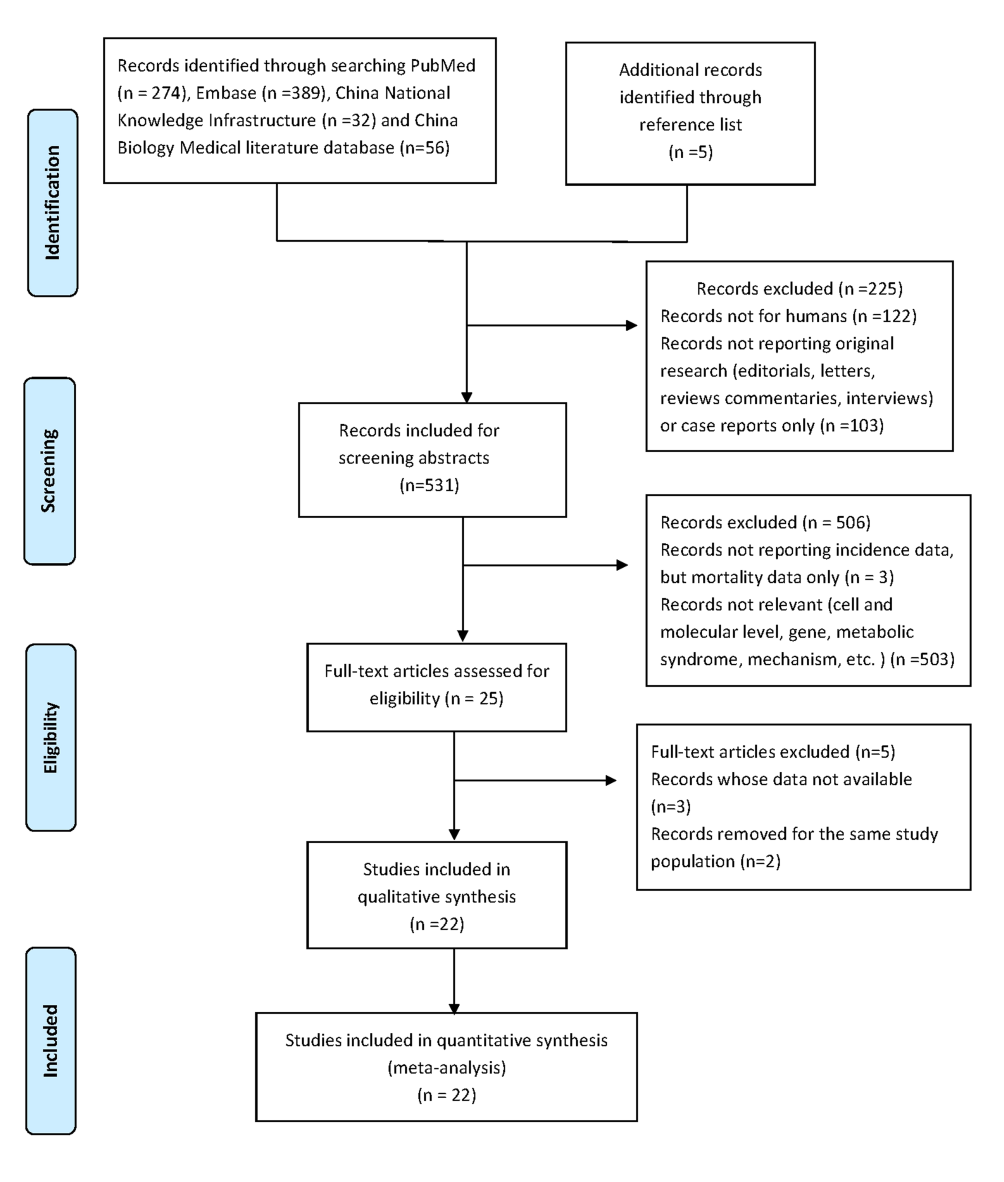 Figure 2 Forest plot of the relative risks with corresponding 95%CIs of studies on dietary cholesterol and pancreatic cancer.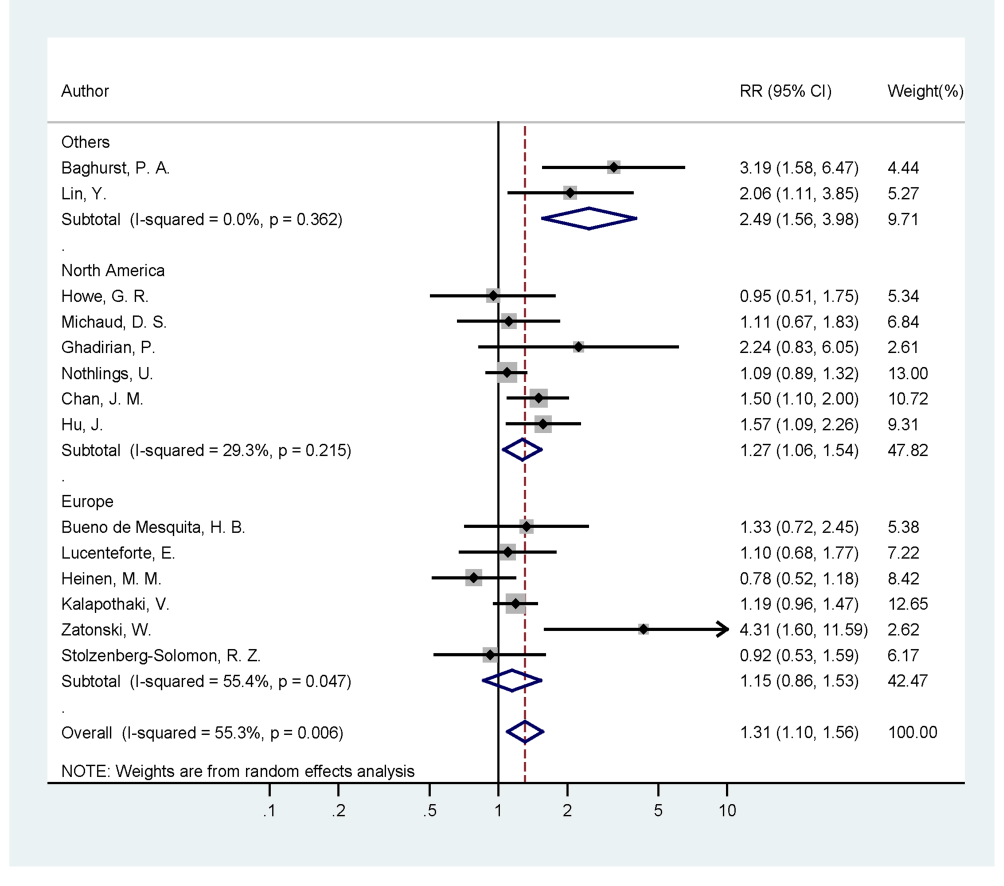 Figure 3 Influence analysis of individual study on the pooled estimate for studies on dietary cholesterol and pancreatic cancer.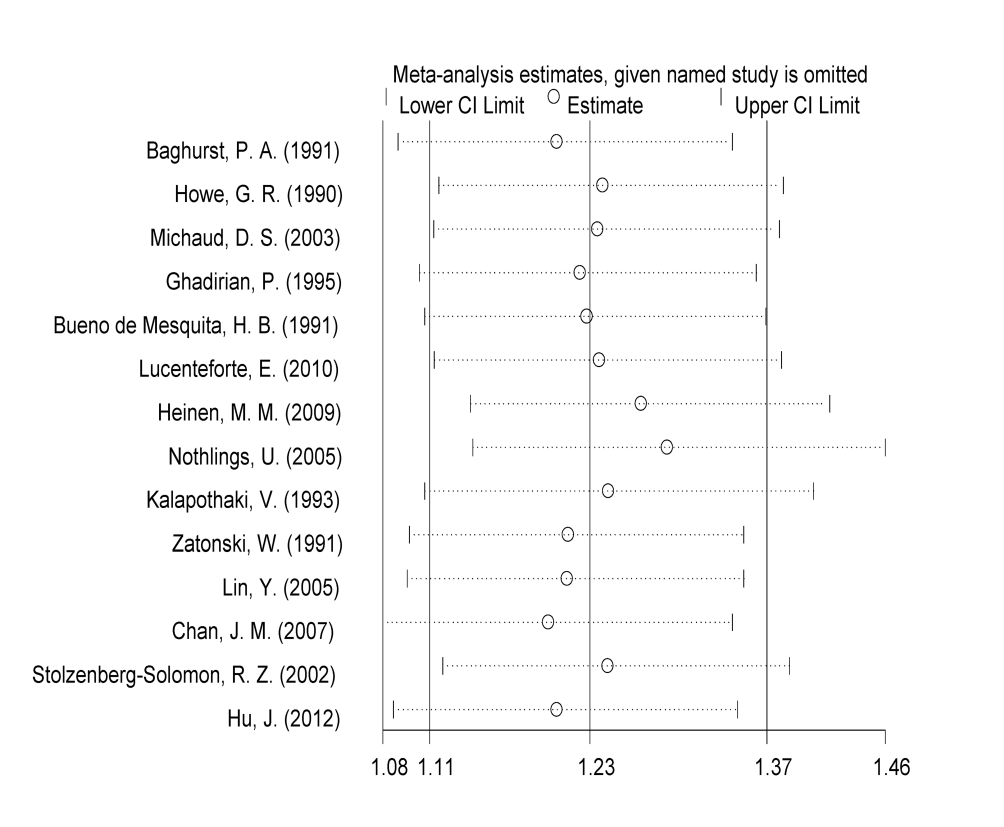 Figure 4 Funnel plot of the relative risks of 14 studies on dietary cholesterol and pancreatic cancer. 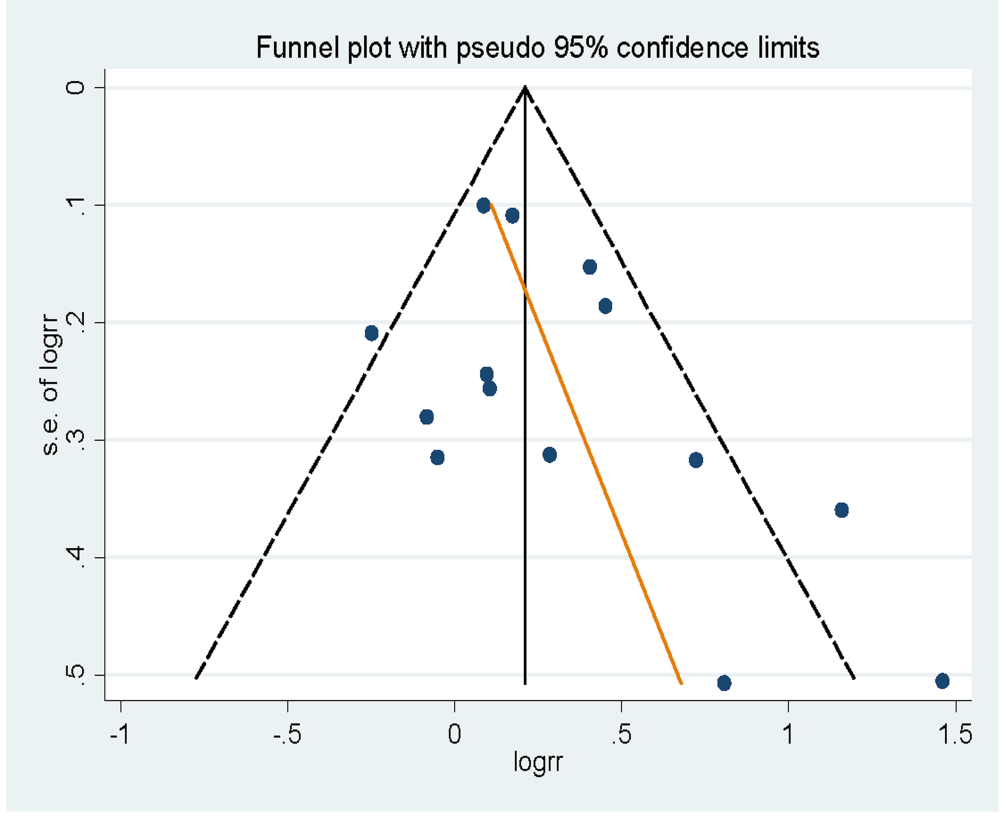 Ref.CountryStudyMean age (case/control)  Percentage of male(case/control)SampleCut-points for cholesterol Adjustment for covariatesRef.(yr)designMean age (case/control)  Percentage of male(case/control)sizeexposure RR (95%CI)Adjustment for covariatesRef.Mean age (case/control)  Percentage of male(case/control)(cases)Adjustment for covariatesLin Y et al[13]Japancase-control study64.7/65.1327Dietary cholesterol exposure (mg), < 206(referent), 206-330,Age and pack-years of smokingLin Y et al[13]-2005case-control studyNA-109> 330 [2.06(1.11-3.85)]Age and pack-years of smokingChan JMUnited Statescase-control studyNA         54.7/51.92233Dietary cholesterol exposure (g/d) median, 122.8 (referent), 192.6, 257.6, 368.9 [1.5 (1.1-2.0)]Age, sex, BMI, race, education, smoking, history of diabetes and energy intakeet al[14]-2007case-control studyNA         54.7/51.9-532Dietary cholesterol exposure (g/d) median, 122.8 (referent), 192.6, 257.6, 368.9 [1.5 (1.1-2.0)]Age, sex, BMI, race, education, smoking, history of diabetes and energy intakeHu J et al[15]Canadacase-control study61.6/57.1     5667Dietary cholesterol cut-pointAge, sex, BMI, province, education, alcohol drinking, pack year smoking, total of vegetable and fruit intake， saturated fat and total energy intakeHu J et al[15]-2012case-control study56.2/50.5-628(mg/week) < 966.261(referent), 966.262-1412.753, 1412.754-1880.265,Age, sex, BMI, province, education, alcohol drinking, pack year smoking, total of vegetable and fruit intake， saturated fat and total energy intakeHu J et al[15]case-control study> 1880.266 [1.57(1.09-2.26)]Age, sex, BMI, province, education, alcohol drinking, pack year smoking, total of vegetable and fruit intake， saturated fat and total energy intakeHowe GRMetropolitan Torontocase-control study64.6/64.8     754Mean difference per dayCaloric and fibre intake, lifetime cigarette consumptionet al[17]-1990case-control study56.6/53.5-249quartile 4-quartile 1 (569 mg) [0.95 (0.51-1.75)]Caloric and fibre intake, lifetime cigarette consumptionBueno deNetherlandscase-control studyNA                   54.9/48.3644Dietary cholesterol Age, sex, response status, total smoking and dietary intake of energyMesquita HB-1991case-control studyNA                   54.9/48.3-164[1.33(0.72-2.45)]Age, sex, response status, total smoking and dietary intake of energyet al[18]case-control studyNA                   54.9/48.3Age, sex, response status, total smoking and dietary intake of energyLucenteforte EItalycase-control studyNA                     53.4/53.4978First quintile of cholesterol exposure (referent),second vs first,Year of interview, education, tobacco smoking, history of diabetes and total energy intakeet al[19]-2010case-control studyNA                     53.4/53.4-326third vs first, fourth vs first, Year of interview, education, tobacco smoking, history of diabetes and total energy intakecase-control studyNA                     53.4/53.4fifth vs first [1.10(0.68-1.77)]Year of interview, education, tobacco smoking, history of diabetes and total energy intakeBaghurst et al[26]Australiacase-control studyNA                  50.0/56.1357First quintile of cholesterol exposure (referent), second vs first, third vs first, fourth vs first [3.19(1.58-6.47)]Age and pack-years of smokingBaghurst et al[26]-1991case-control studyNA                  50.0/56.1-104First quintile of cholesterol exposure (referent), second vs first, third vs first, fourth vs first [3.19(1.58-6.47)]Age and pack-years of smokingGhadirian et al[27]Canadacase-control study63.9/62.1    418First quintile of cholesterol exposure (referent), second vs first, third vs first, fourth vs first [2.24(0.83-6.05)]Age, sex, lifetime cigarette consumption, response status and total energy intakeGhadirian et al[27]-1995case-control study 54.2/51.5-179First quintile of cholesterol exposure (referent), second vs first, third vs first, fourth vs first [2.24(0.83-6.05)]Age, sex, lifetime cigarette consumption, response status and total energy intakeHeinen et al[28]Netherlandscase-cohort studyNA                     52.9/49.1120852Dietary cholesterol (mg/d) First quintile of cholesterol exposure (referent), second vs first, third vs first, fourth vs first, fifth vs first [0.78(0.52-1.18)]Age ,sex, BMI, energy , smoking , alcohol , history of diabetes mellitus , history of hypertension, vegetables and fruits intakeHeinen et al[28]-2009case-cohort studyNA                     52.9/49.1-350Dietary cholesterol (mg/d) First quintile of cholesterol exposure (referent), second vs first, third vs first, fourth vs first, fifth vs first [0.78(0.52-1.18)]Age ,sex, BMI, energy , smoking , alcohol , history of diabetes mellitus , history of hypertension, vegetables and fruits intakeKalapothaki et al[29]Greececase-control studyNA                       NA362Dietary cholesterol (mg) an increment of about one standard deviation of the energy-adjusted residual of the corresponding nutritional variable [1.19 (0.96-1.47)]Age, sex, hospital, past residence, years of schooling, smoking, diabetes mellitus and energy intakeKalapothaki et al[29]-1993case-control studyNA                       NA-181Dietary cholesterol (mg) an increment of about one standard deviation of the energy-adjusted residual of the corresponding nutritional variable [1.19 (0.96-1.47)]Age, sex, hospital, past residence, years of schooling, smoking, diabetes mellitus and energy intakeMichaud et al[30]United StatescohortNA                        NA88802Median of cholesterol exposure (g/d) 212(referent), 275, 322, 371, 466 [1.11 (0.67-1.83)]Pack-years of smoking, BMI, history of diabetes mellitus, caloric intake, height, physical activity, menopausal status, and glycemic load intakeMichaud et al[30]-2003cohortNA                        NA-178Median of cholesterol exposure (g/d) 212(referent), 275, 322, 371, 466 [1.11 (0.67-1.83)]Pack-years of smoking, BMI, history of diabetes mellitus, caloric intake, height, physical activity, menopausal status, and glycemic load intakeNothlings et al[31]Hawaii and Los Angelescohort65/60          51.2/45.3190545Cholesterol density (mg/1000 kcal per day) median intake 56.8(referent), 81.6, 100.4, 120.8, 156.8 [1.09(0.89-1.32)]Age, ethnicity, history of diabetes mellitus, familial history of pancreatic cancer, smoking status, and energy intakeNothlings et al[31]-2005cohort65/60          51.2/45.3-482Cholesterol density (mg/1000 kcal per day) median intake 56.8(referent), 81.6, 100.4, 120.8, 156.8 [1.09(0.89-1.32)]Age, ethnicity, history of diabetes mellitus, familial history of pancreatic cancer, smoking status, and energy intakeStolzenberg-Solomon et al[32]Finlandcohort58/5727111First quintile of cholesterol exposure (referent),second vs first, Energy intake, age and years of smoking, energy-adjusted saturated fat intakeStolzenberg-Solomon et al[32]-2002cohortNA-163third vs first, fourth vs first, Energy intake, age and years of smoking, energy-adjusted saturated fat intakeStolzenberg-Solomon et al[32]cohortfifth vs first [0.92(0.53-1.59)]Energy intake, age and years of smoking, energy-adjusted saturated fat intakeZatonski et al[33]Polandcase-control study62.2/63.2     305First quintile of cholesterol exposure (referent),second vs first, third vs first, fourth vs first [4.31(1.60-11.59)]Cigarette lifetime consumption and caloriesZatonski et al[33]-1991case-control study61.8/45.6-110First quintile of cholesterol exposure (referent),second vs first, third vs first, fourth vs first [4.31(1.60-11.59)]Cigarette lifetime consumption and caloriesRef.Country(year)Study designMean age(case/control) Percentage of male (case/control)Sample size (cases)Cut-points for cholesterol Exposure RR (95% CI)Adjustment for covariatesWu et al[16]China(2012)case-control study59.3/59.358.6/58.6840(210)Serum TC < 5.70mmol/L(referent),≥ 5.70 mmol/L [1.793(1.067-3.013)]Age, sex, hypertension, HBV markers, the levels of HDL, LDL, Tri and Apo BStolzenberg-Solomon et al[20]Finland(2002)cohort studyNA29048(172)Serum TC < 5.18mmol/L(referent),≥ 5.18mmol/L [0.88(0.60-1.28)]Age, years smoked, cigarettes smoked per day, self-reported history of diabetes andbronchial asthma, occupational activity, measured high blood pressureJohansen et al[21]Austria, Norway, and Sweden(2010)cohort studyNA289866(543)Serum TC mean level (mmol/L) 4.5 (referent), 5.3, 5.8, 6.4, 7.6 [0.70 (0.53-0.93)]Age, BMI and smoking statusJohansen et al[21]Austria, Norway, and Sweden(2010)cohort studyNA288834(314)Serum TC mean level (mmol/L) 4.4 (referent), 5.1, 5.7, 6.3, 1.11 [0.75(0.53-1.64)]Age, BMI and smoking statusKitahara et al[34]Korea(2011)cohort studyNA756604(1799)Serum TC (mg/dl) < 160(referent), 160-179, 180-199, 200-239, ≥ 240 [0.88(0.74-1.05)]Smoking, drinking, fasting serum glucose,BMI, hypertension and physical activityKitahara et al[34]Korea(2011)cohort studyNA433115(776)Serum TC (mg/dL) < 160 (referent), 160-179, 180-199, 200-239, ≥ 240 [0.96(0.74-1.24)]Smoking, drinking, fasting serum glucose,BMI, hypertension and physical activityKuzmickiene et al[35]Lithuania(2013)cohort studyNA6788(73)Serum TC (mmol/L) < 5.20 (referent), 5.20-5.89, 5.90-6.62, ≥ 6.63 [1.76(0.87-3.55)]Age, BMI, smoking status, alcohol consumption and educationXu et al[36]China(2011)case-control study61.4/60.7459.3/60.5602(290)Serum TC (mmol/L) < 5.72 (referent), ≥ 5.72 [1.01(0.88-1.17)]Diabetes mellitus, smoking, hypertension, family history of cancer, history of gastrointestinal surgery, history of biliary disease, history of chronic pancreatitis and triglycerideCholesterol sourceSubgroupNo. of studiesPooled RR (95%CI) REMI2PheterogeneityDietary cholesterolAll studies141.308 (1.097-1.559)55.3%0.006After excluding two studies[24,31] (RR > 3.0)121.204 (1.050-1.380)29.4%0.158Study designStudy designCase-control101.523 (1.226-1.893)49.7%0.037Cohort41.023 (0.871-1.200)0.0%0.508ContinentNorth America61.275 (1.058-1.537)29.3%0.215Europe61.149 (0.863-1.531)55.4%0.047Others22.495 (1.565-3.977)0.0%0.362Serum TCAll studies81.003 (0.859-1.171)55.5%0.028ContinentEurope41.034 (0.722-1.481)65.1%0.035Asia41.005 (0.847-1.192)56.2%0.077